Nota informativa(depositata presso la COVIP il gg/mm/aaaa)UNO ASSICURAZIONI SPA (di seguito, UNO ASSICURAZIONI) è responsabile della completezza e veridicità dei dati e delle notizie contenute nella presente Nota informativa.La Nota informativa è composta da 2 PARTI e da un’Appendice:la PARTE I ‘LE INFORMAZIONI CHIAVE PER L’ADERENTE’, contiene INFORMAZIONI DI BASE, è suddivisa in 2 SCHEDE (‘Presentazione’; ‘I costi’) e ti viene consegnata al MOMENTO DELL’ADESIONE;la PARTE II ‘LE INFORMAZIONI INTEGRATIVE’, contiene INFORMAZIONI DI APPROFONDIMENTO, è composta da 2 SCHEDE (‘Le opzioni di investimento’; ‘Le informazioni sui soggetti coinvolti’) ed è DISPONIBILE SUL SITO WEB (www.unoassicurazioni.it);l’Appendice ‘Informativa sulla sostenibilità’, ti viene consegnata al MOMENTO DELL’ADESIONE.Parte I ‘Le informazioni chiave per l’aderente’Scheda ‘Presentazione’ (in vigore dal gg/mm/aaaa)PremessaLe opzioni di investimentoPuoi scegliere tra 4 comparti e 2 combinazioni predefinite:In fase di adesione ti viene sottoposto un questionario (Questionario di autovalutazione) che ti aiuta a scegliere a quale comparto aderire.I compartiEurounoGaranzia:	presente; la garanzia prevede che la posizione individuale si rivaluti annualmente di un importo non inferiore all’1% consolidando di volta in volta l’incremento ottenutoData di avvio dell’operatività del comparto:	gg/mm/aaaaPatrimonio netto al 31.12.aaaa (in euro):	********Rendimento netto del aaaa:	********Iris PrudenteGaranzia:	assenteData di avvio dell’operatività del comparto:	gg/mm/aaaaPatrimonio netto al 31.12.aaaa (in euro):	********Rendimento netto del aaaa:	********Il rendimento riflette gli oneri gravanti sul patrimonio del comparto e non contabilizzati nell’andamento del benchmark.Iris EquilibratoGaranzia:	assenteData di avvio dell’operatività del comparto:	gg/mm/aaaaPatrimonio netto al 31.12.aaaa (in euro):	********Rendimento netto del aaaa:	********Il rendimento riflette gli oneri gravanti sul patrimonio del comparto e non contabilizzati nell’andamento del benchmark.Iris AzionarioGaranzia:	assenteData di avvio dell’operatività del comparto:	gg/mm/aaaaPatrimonio netto al 31.12.aaaa (in euro):	********Rendimento netto del aaaa:	********Il rendimento riflette gli oneri gravanti sul patrimonio del comparto e non contabilizzati nell’andamento del benchmark.Combinazione ConservativaOrizzonte temporale: medio (tra 5 e 10 anni).Finalità: la combinazione risponde alle esigenze di un soggetto che sceglie di salvaguardare la maggior parte del proprio capitale investendo in un comparto con garanzia di risultato senza rinunciare, per una percentuale ridotta, alle opportunità di rendimento derivanti da alternative maggiormente rischiose.Composizione: 75% EuroUno, 20% IrisPrudente, 5% IrisAzionario.Ribilanciamento: il ribilanciamento non è previsto.Combinazione ConservativaOrizzonte temporale: medio-lungo (tra 10 e 15 anni).Finalità: la combinazione risponde alle esigenze di un soggetto che privilegia la continuità dei risultati nei singoli esercizi, comunque accettando un’esposizione al rischio moderata.Composizione: 60% IrisPrudente, 40% IrisAzionario.Ribilanciamento: il ribilanciamento è previsto (avverrà automaticamente alla fine di ogni mese.Quanto potresti ricevere quando andrai in pensione (1)Cosa fare per aderirePer aderire è necessario compilare in ogni sua parte e sottoscrivere il Modulo di adesione.Entro 15 giorni dalla ricezione del Modulo, UNO ASSICURAZIONI SPA ti invierà una lettera di conferma dell’avvenuta iscrizione, nella quale potrai verificare, tra l’altro, la data di decorrenza della partecipazione.I rapporti con gli aderentiUNO ASSICURAZIONI ti trasmette, entro il 31 marzo di ogni anno, una comunicazione (Prospetto delle prestazioni pensionistiche – fase di accumulo) contenente un aggiornamento sull’ammontare delle risorse che hai accumulato (posizione individuale) e una proiezione della pensione complementare che potresti ricevere al pensionamento.UNO ASSICURAZIONI mette inoltre a tua disposizione, nell’area riservata del sito web (accessibile solo da te), informazioni di dettaglio relative ai versamenti effettuati e alla posizione individuale tempo per tempo maturata, nonché strumenti utili ad aiutarti nelle scelte.In caso di necessità, puoi contattare UNO ASSICURAZIONI telefonicamente, via e-mail (anche PEC) o posta ordinaria. Eventuali reclami relativi alla partecipazione a IRIS devono essere presentati in forma scritta. Trovi i contatti nell’intestazione di questa Scheda.Dove trovare ulteriori informazioniSe ti interessa acquisire ulteriori informazioni puoi consultare i seguenti documenti:la Parte II ‘Le informazioni integrative’, della Nota informativa;il Regolamento, che contiene le regole di partecipazione a IRIS (ivi comprese le prestazioni che puoi ottenere) e disciplina il funzionamento del fondo;il Documento sul regime fiscale, il Documento sulle anticipazioni e il Documento sulle rendite, che contengono informazioni di dettaglio sulle relative tematiche;il Documento sulla politica di investimento, che illustra la strategia di gestione delle risorse di IRIS.altri documenti la cui redazione è prevista dalla regolamentazione (ad esempio, le Condizioni generali di contratto, i Rendiconti dei comparti, ecc.).Nota informativa(depositata presso la COVIP il gg/mm/aaaa)Parte I ‘Le informazioni chiave per l’aderente’UNO ASSICURAZIONI SPA (di seguito, UNO ASSICURAZIONI) è responsabile della completezza e veridicità dei dati e delle notizie contenuti nella presente Nota informativa.Scheda ‘I costi’ (in vigore dal gg/mm/aaaa)La presenza di costi comporta una diminuzione della posizione individuale e quindi della prestazione pensionistica. Pertanto, prima di aderire a IRIS, è importante confrontare i costi del fondo con quelli previsti dalle altre forme pensionistiche. Analoghe considerazioni valgono in caso di trasferimento ad altra forma pensionistica complementare.I costi nella fase di accumulo (1)L’Indicatore sintetico dei costi (ISC)Al fine di fornire un’indicazione sintetica dell’onerosità dei comparti di IRIS, è riportato, per ciascun comparto, l’Indicatore sintetico dei costi (ISC), che esprime il costo annuo, in percentuale della posizione individuale maturata, stimato facendo riferimento a un aderente-tipo che versa un contributo annuo di 2.500 euro e ipotizzando un tasso di rendimento annuo del 4% e diversi periodi di partecipazione nella forma pensionistica complementare (2, 5, 10 e 35 anni). L’ISC viene calcolato da tutti i fondi pensione utilizzando la stessa metodologia stabilita dalla COVIP.Indicatore sintetico dei costiPer consentirti di comprendere l’onerosità dei comparti, nel grafico seguente l’ISC di ciascun comparto di IRIS è confrontato con l’ISC medio dei comparti della medesima categoria offerti dalle altre forme pensionistiche complementari presenti sul mercato. I valori degli ISC medi di settore sono rilevati dalla COVIP con riferimento alla fine di ciascun anno solare.L’onerosità di IRIS è evidenziata con un punto; i trattini indicano i valori medi, rispettivamente, dei fondi pensione negoziali (FPN), dei fondi pensione aperti (FPA) e dei piani individuali pensionistici di tipo assicurativo (PIP). Il grafico indica l’ISC minimo e massimo dei comparti dei FPN, dei FPA e dei PIP complessivamente considerati e appartenenti alla stessa categoria di investimento.Il confronto prende a riferimento i valori dell’ISC riferiti a un periodo di permanenza nella forma pensionistica di 10 anni.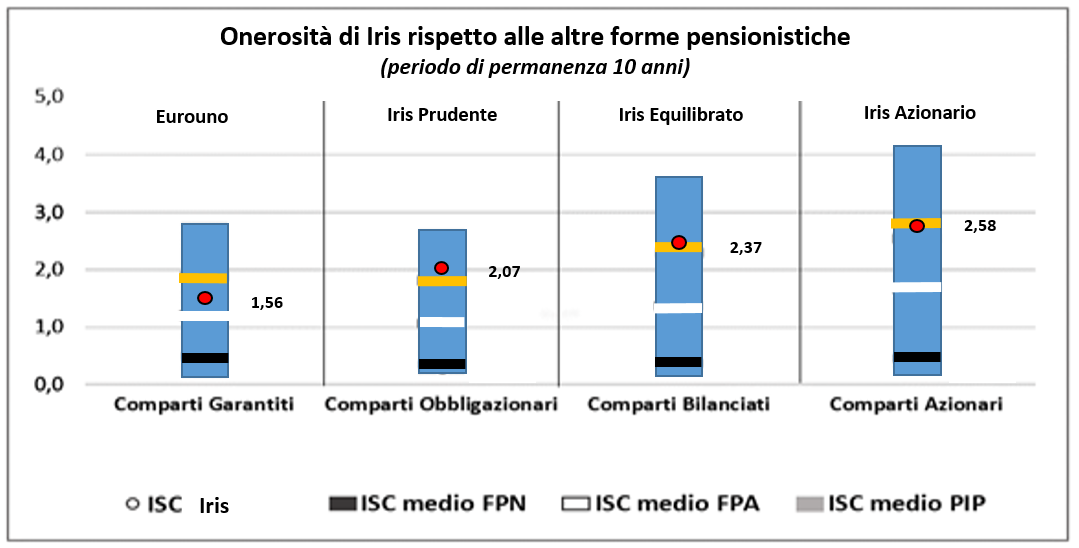 I costi nella fase di erogazioneAl momento dell’accesso al pensionamento ti verrà pagata una rata di rendita calcolata sulla base di un coefficiente di conversione che incorpora un caricamento per spese di pagamento rendita; tale caricamento si differenzia in base alla periodicità da te scelta, come di seguito indicato:0,8% della rendita annua	(periodicità annuale);1% della rendita annua	(periodicità semestrale);1,2% della rendita annua	(periodicità mensile).A ogni ricorrenza annuale la rata di rendita viene rivalutata.La misura annua di rivalutazione attribuita si basa su una regola che prevede l’applicazione di un costo, in termini di rendimento trattenuto, pari all’1,00%.Nota informativa(depositata presso la COVIP il gg/mm/aaaa)Parte II ‘Le informazioni integrative’UNO ASSICURAZIONI SPA (di seguito, UNO ASSICURAZIONI) è responsabile della completezza e veridicità dei dati e delle notizie contenuti nella presente Nota informativa.Scheda ‘Le opzioni di investimento’ (in vigore dal gg/mm/aaaa)Che cosa si investeIl finanziamento avviene mediante il versamento dei tuoi contributi.Se sei un lavoratore dipendente il finanziamento può avvenire mediante conferimento dei flussi di TFR (trattamento di fine rapporto) in maturazione. Se sei un lavoratore dipendente del settore privato puoi anche versare solo il TFR.Se ritieni utile incrementare l’importo della tua pensione complementare, puoi versare contributi aggiuntivi rispetto a quello che hai previsto.Dove e come si investeLe somme versate nel comparto scelto sono investite, al netto degli oneri trattenuti al momento del versamento, sulla base della politica di investimento definita per ciascun comparto del fondo.Gli investimenti producono nel tempo un rendimento variabile in funzione degli andamenti dei mercati e delle scelte di gestione.Le risorse di IRIS sono gestite direttamente da UNO ASSICURAZIONI, nel rispetto dei limiti fissati dalla normativa.I rendimenti e i rischi dell’investimentoL’investimento delle somme versate è soggetto a rischi finanziari. Il termine ‘rischio’ è qui utilizzato per esprimere la variabilità del rendimento dell’investimento in un determinato periodo di tempo.In assenza di una garanzia, il rischio connesso all’investimento dei contributi è interamente a tuo carico. In presenza di una garanzia, il medesimo rischio è limitato a fronte di costi sostenuti per la garanzia stessa. Il rendimento che puoi attenderti dall’investimento è strettamente legato al livello di rischio che decidi di assumere e al periodo di partecipazione.Se scegli un’opzione di investimento azionaria, puoi aspettarti rendimenti potenzialmente elevati nel lungo periodo, ma anche ampie oscillazioni del valore dell’investimento nei singoli anni.Se scegli invece un’opzione di investimento obbligazionaria puoi aspettarti una variabilità limitata nei singoli anni, ma anche rendimenti più contenuti nel lungo periodo.Tieni presente tuttavia che anche i comparti più prudenti non garantiscono un investimento privo di rischi.I comparti più rischiosi possono rappresentare un’opportunità interessante per i più giovani mentre non sono, in genere, consigliati a chi è prossimo al pensionamento.La scelta del compartoIRIS ti offre la possibilità di scegliere tra 4 comparti, le cui caratteristiche sono qui descritte. IRIS ti consente anche di ripartire i tuoi contributi e/o quanto hai accumulato tra più comparti. Puoi anche scegliere una delle 2 combinazioni predefinite di comparti che UNO ASSICURAZIONI ha predisposto per te.Nella scelta del comparto o dei comparti ai quali destinare la tua contribuzione, tieni in considerazione il livello di rischio che sei disposto a sopportare. Oltre alla tua propensione al rischio, valuta anche altri fattori, quali:l’orizzonte temporale che ti separa dal pensionamento;il tuo patrimonio, come è investito e quello che ragionevolmente ti aspetti di avere al pensionamento;i flussi di reddito che ti aspetti per il futuro e la loro variabilità.Nella scelta di investimento tieni anche conto dei costi: i comparti applicano infatti commissioni di gestione differenziate.Nel corso del rapporto di partecipazione puoi modificare il comparto (riallocazione).La riallocazione può riguardare sia la posizione individuale maturata sia i flussi contributivi futuri. Tra ciascuna riallocazione e la precedente deve tuttavia trascorrere un periodo non inferiore a 12 mesi.La riallocazione è utile nel caso in cui cambino le condizioni che ti hanno portato a effettuare la scelta iniziale. È importante verificare nel tempo tale scelta di allocazione.Glossario dei termini tecnici o stranieri utilizzatiDi seguito ti viene fornito un breve glossario dei termini tecnici o stranieri utilizzati per consentirti di comprendere meglio a cosa fanno riferimento.…Dove trovare ulteriori informazioniTi potrebbero inoltre interessare i seguenti documenti:il Documento sulla politica di investimento;i Rendiconti dei comparti (e le relative relazioni);gli altri documenti la cui redazione è prevista dalla regolamentazione.I comparti. CaratteristicheEurounoCategoria del comparto:	garantito.Finalità della gestione: la gestione risponde alle esigenze di un soggetto che sceglie un comparto con garanzia di risultato al fine di consolidare il proprio patrimonio o è ormai prossimo alla pensione.Garanzia:	presente; la garanzia prevede che la posizione individuale si rivaluti annualmente di un importo non inferiore all’1 % consolidando di volta in volta l’incremento ottenuto.Orizzonte temporale: breve (fino a 5 anni dal pensionamento).Politica di investimento:Sostenibilità: il comparto non adotta una politica di investimento che promuove caratteristiche ambientali o sociali o ha come obiettivo investimenti sostenibili.Politica di gestione: orientata verso titoli di debito di breve/media durata (duration 3 anni).Le politiche gestionali sono strettamente connesse alle regole contabili utilizzate per la determinazione del rendimento. In particolare, in base a tali regole, le attività (i titoli e gli altri strumenti finanziari presenti in portafoglio) vengono contabilizzate al valore di carico, definito anche “costo storico” e, quando vendute o giunte a scadenza, al valore di realizzo o di rimborso. Il rendimento non viene pertanto calcolato in base al valore di mercato delle attività, come generalmente avviene per altri strumenti di investimento, ma segue le regole proprie delle gestioni assicurative di questo tipo (Ramo I) ed è pertanto determinato dalla somma di cedole, dividendi ed effettivi realizzi di plus e minusvalenze.Strumenti finanziari: titoli di debito quotati; titoli di debito non quotati, solo se emessi o garantiti da Stati o da Organismi internazionali di Paesi OCSE; OICR (in via residuale).Categorie di emittenti e settori industriali: emittenti pubblici e privati con rating elevato (investment grade).Aree geografiche di investimento: investimenti prevalentemente circoscritti a strumenti finanziari di emittenti dell’Unione Europea.Benchmark: Tasso di rendimento medio dei titoli di Stato e delle obbligazioni.Iris PrudenteCategoria del comparto:	obbligazionario misto.Finalità della gestione: la gestione risponde alle esigenze di un soggetto che è avverso al rischio e privilegia investimenti volti a favorire la stabilità del capitale e dei risultati.Garanzia: assente.Orizzonte temporale: medio periodo (tra 5 e 10 anni dal pensionamento).Politica di investimento:Sostenibilità: il comparto non adotta una politica di investimento che promuove caratteristiche ambientali o sociali o ha come obiettivo investimenti sostenibili.Politica di gestione: prevalentemente orientata verso titoli obbligazionari di breve/media durata (duration 5 anni); è possibile una componente residuale in azioni (comunque non superiore al 5%).Strumenti finanziari: titoli di debito e altre attività di natura obbligazionaria; titoli azionari esclusivamente quotati su mercati regolamentati; OICR (in via residuale); previsto il ricorso a derivati.Categorie di emittenti e settori industriali: obbligazioni di emittenti pubblici e privati con rating medio-alto (tendenzialmente investment grade). I titoli di natura azionaria riguardano prevalentemente le imprese a maggiore capitalizzazione, senza riferimento ad alcun settore specifico.Aree geografiche di investimento: obbligazionari esclusivamente emittenti area OCSE; azionari prevalentemente area Euro.Benchmark: …Iris EquilibratoCategoria del comparto:	bilanciato.Finalità della gestione: la gestione risponde alle esigenze di un soggetto che privilegia la continuità dei risultati nei singoli esercizi e accetta un’esposizione al rischio moderata.Garanzia: assente.Orizzonte temporale: medio/lungo periodo (tra 10 e 15 anni dal pensionamento).Politica di investimento:Sostenibilità: il comparto promuove caratteristiche ambientali o sociali.Politica di gestione: prevede una composizione bilanciata tra titoli di debito e titoli di capitale. La componente azionaria non può essere comunque superiore al 60%.Strumenti finanziari: titoli di debito e altre attività di natura obbligazionaria; titoli azionari prevalentemente quotati su mercati regolamentati; OICR (in via residuale); previsto il ricorso a derivati.Categorie di emittenti e settori industriali: obbligazioni e azioni di emittenti pubblici e privati con rating medio-alto (tendenzialmente investment grade). Gli investimenti in titoli di natura azionaria sono effettuati senza limiti riguardanti la capitalizzazione, la dimensione della società.Aree geografiche di investimento: prevalentemente area OCSE; è previsto l’investimento residuale in mercati dei Paesi Emergenti.Benchmark: …Iris AzionarioCategoria del comparto:	azionario.Finalità della gestione: la gestione risponde alle esigenze di un soggetto che ricerca rendimenti più elevati nel lungo periodo ed è disposto ad accettare un’esposizione al rischio più elevata con una certa discontinuità dei risultati nei singoli esercizi.Garanzia: 	assente.Orizzonte temporale: lungo periodo (oltre 15 anni dal pensionamento).Politica di investimento:Sostenibilità: il comparto promuove caratteristiche ambientali o sociali.Politica di gestione: prevalentemente orientata verso titoli di natura azionaria; è prevista una componente obbligazionaria (mediamente pari al 20%).Strumenti finanziari: titoli azionari prevalentemente quotati su mercati regolamentati; titoli di debito e altre attività di natura obbligazionaria; OICR (in via residuale); previsto il ricorso a derivati. Categorie di emittenti e settori industriali: gli investimenti in titoli di natura azionaria sono effettuati senza limiti riguardanti la capitalizzazione, la dimensione della società; i titoli di natura obbligazionaria e azionaria sono emessi da soggetti pubblici o da privati con rating medio-alto (tendenzialmente investment grade).Aree geografiche di investimento: prevalentemente area OCSE e mercati asiatici; è previsto l’investimento residuale in mercati dei Paesi Emergenti.Benchmark: …I comparti. Andamento passatoEurounoInformazioni sulla gestione delle risorseLe risorse sono interamente gestite dalla Compagnia Uno Assicurazioni.La gestione è rivolta esclusivamente verso strumenti finanziari di tipo obbligazionario ed è effettuata anche tenendo conto del criterio di determinazione dei rendimenti basato sulla valutazione delle attività al ‘costo storico’.Lo stile di gestione adottato individua i titoli guardando agli aspetti di solidità dell’emittente e privilegiando la stabilità del flusso cedolare nel tempo. Le scelte di gestione tengono conto anche delle indicazioni che derivano dall’attività di monitoraggio del rischio. In particolare, la gestione del rischio è effettuata dalla Compagnia attraverso una apposita funzione interna, che adotta strumenti per l’analisi della rischiosità coerenti con l’orizzonte temporale di lungo periodo che caratterizza gli investimenti.Attualmente la gestione è orientata prevalentemente verso titoli di Stato italiani e dell’area Euro; nel portafoglio sono comunque presenti titoli di società italiane di grandi dimensioni e a larga capitalizzazione. La gestione nel corso dell’anno è stata prevalentemente caratterizzata dalla sostituzione di titoli giunti a scadenza. Si è inoltre ritenuto di aumentare leggermente l’esposizione sulle altre valute, acquistando titoli di Stato inglesi. Con riferimento a questi ultimi, è stata attuata una politica di copertura del rischio di cambio.È stata inoltre aumentata, rispetto all’anno precedente, la duration media del portafoglio.Nella attuazione della politica di investimento non sono stati presi in considerazione aspetti sociali, etici e ambientali.Le Tabelle che seguono forniscono informazioni relative alla fine del aaaa.Tav. 1 – Investimenti per tipologia di strumento finanziario(1) Si tratta di OICR gestiti da società facenti parte dello stesso gruppo di appartenenza del soggetto gestore.(*) A titolo esemplificativo si precisa che un livello di turnover di 0,1 significa che il 10% del portafoglio è stato, durante l’anno, sostituito con nuovi investimenti e che un livello pari ad 1 significa che tutto il patrimonio è stato, durante l’anno, oggetto di disinvestimento e reinvestimento. A parità di altre condizioni elevati livelli di turnover possono implicare più elevati costi di transazione con conseguente riduzione dei rendimenti netti.Illustrazione dei dati storici di rischio/rendimentoDi seguito sono riportati i rendimenti passati del comparto in confronto con il relativo benchmark.Nell’esaminare i dati sui rendimenti ricorda che:i dati di rendimento non tengono conto dei costi gravanti direttamente sull’aderente;il rendimento del comparto risente degli oneri gravanti sul patrimonio dello stesso, che invece non sono contabilizzati nell’andamento del benchmark, e degli oneri fiscali;il benchmark è riportato al netto degli oneri fiscali vigenti.Tav. 4 – Rendimenti netti annui (valori percentuali)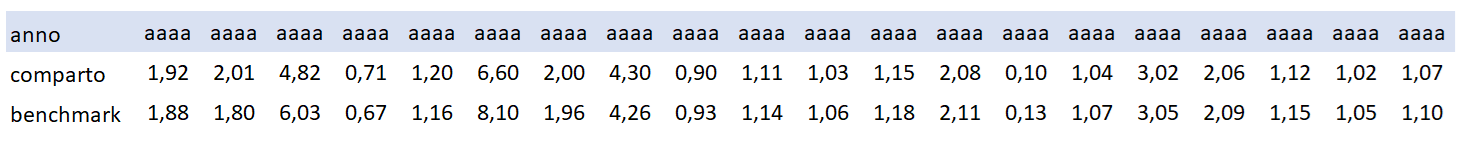 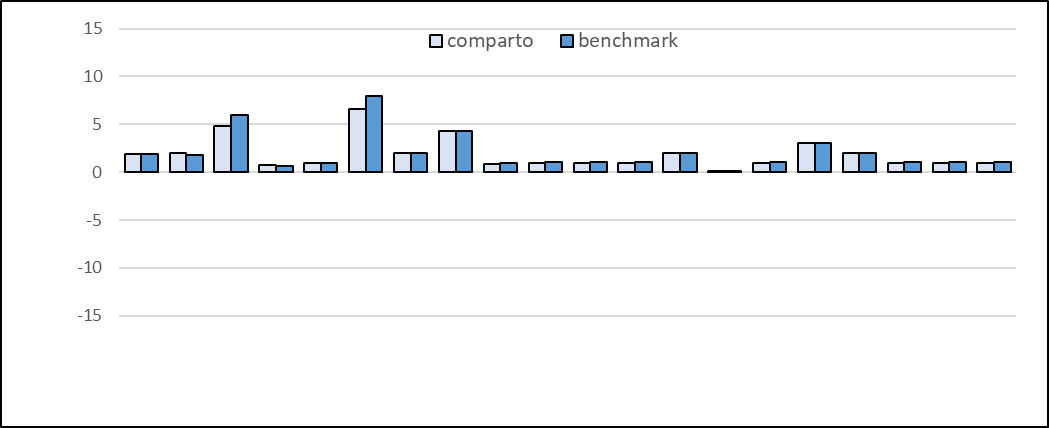 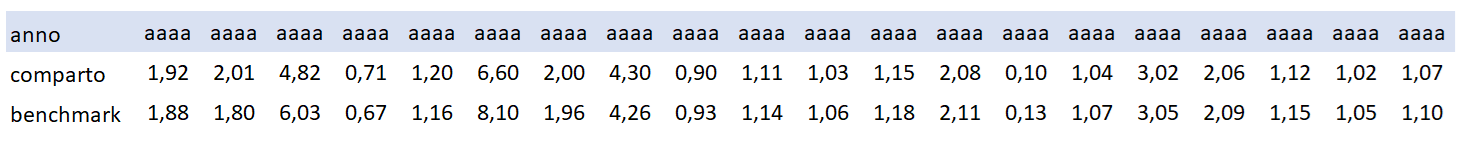 Benchmark: ******Total Expenses Ratio (TER): costi e spese effettiviIl Total Expenses Ratio (TER) è un indicatore che esprime i costi sostenuti nell’anno considerato in percentuale del patrimonio di fine anno. Nel calcolo del TER vengono tenuti in considerazione tutti i costi effettivamente sostenuti in relazione alla gestione (finanziaria e amministrativa) del comparto, a eccezione degli oneri di negoziazione e degli oneri fiscali.Tav. 5 – TERIris PrudenteInformazioni sulla gestione delle risorse…Tav. 1 – Investimenti per tipologia(*) A titolo esemplificativo si precisa che un livello di turnover di 0,1 significa che il 10% del portafoglio è stato, durante l’anno, sostituito con nuovi investimenti e che un livello pari ad 1 significa che tutto il patrimonio è stato, durante l’anno, oggetto di disinvestimento e reinvestimento. A parità di altre condizioni elevati livelli di turnover possono implicare più elevati costi di transazione con conseguente riduzione dei rendimenti netti.Illustrazione dei dati storici di rischio/rendimentoDi seguito sono riportati i rendimenti passati del comparto in confronto con il relativo benchmark.Nell’esaminare i dati sui rendimenti ricorda che:i dati di rendimento non tengono conto dei costi gravanti direttamente sull’aderente;il rendimento del comparto risente degli oneri gravanti sul patrimonio dello stesso, che invece non sono contabilizzati nell’andamento del benchmark, e degli oneri fiscali;il benchmark è riportato al netto degli oneri fiscali vigenti.Tav. 4 – Rendimenti netti annui (valori percentuali)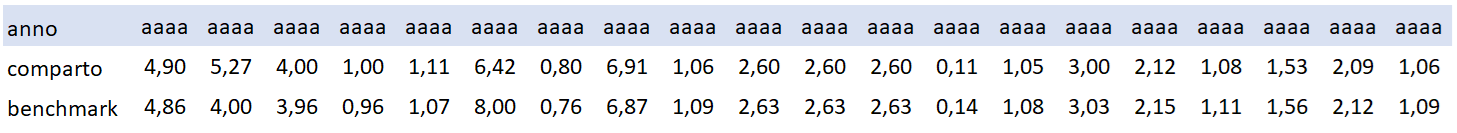 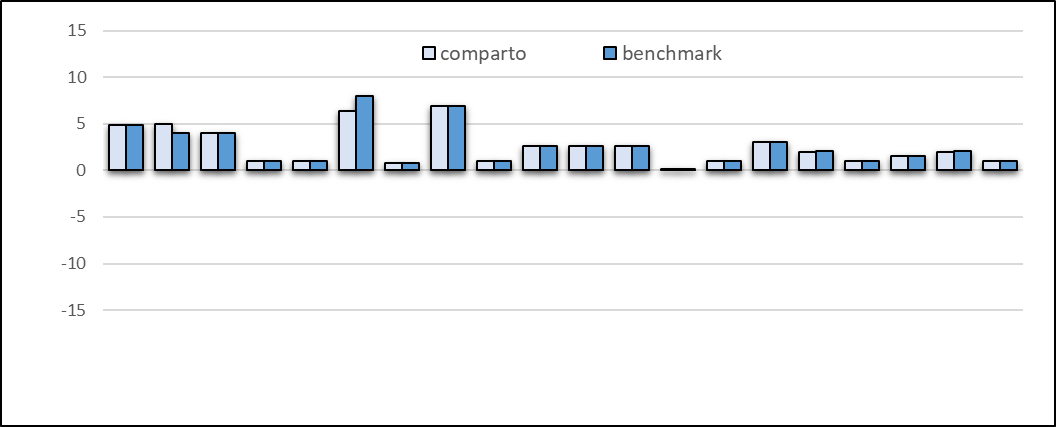 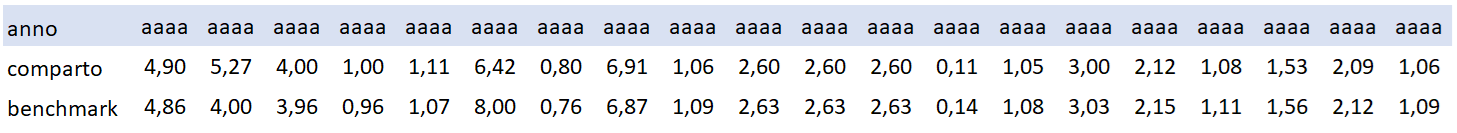 Benchmark: ******Total Expenses Ratio (TER): costi e spese effettiviIl Total Expenses Ratio (TER) è un indicatore che esprime i costi sostenuti nell’anno considerato in percentuale del patrimonio di fine anno. Nel calcolo del TER vengono tenuti in considerazione tutti i costi effettivamente sostenuti in relazione alla gestione (finanziaria e amministrativa) del comparto, a eccezione degli oneri di negoziazione e degli oneri fiscali. Tav. 5 – TERIris EquilibratoInformazioni sulla gestione delle risorse…Tav. 1 – Investimenti per tipologia(*) A titolo esemplificativo si precisa che un livello di turnover di 0,1 significa che il 10% del portafoglio è stato, durante l’anno, sostituito con nuovi investimenti e che un livello pari ad 1 significa che tutto il patrimonio è stato, durante l’anno, oggetto di disinvestimento e reinvestimento. A parità di altre condizioni elevati livelli di turnover possono implicare più elevati costi di transazione con conseguente riduzione dei rendimenti netti.Illustrazione dei dati storici di rischio/rendimentoDi seguito sono riportati i rendimenti passati del comparto in confronto con il relativo benchmark.Nell’esaminare i dati sui rendimenti ricorda che:i dati di rendimento non tengono conto dei costi gravanti direttamente sull’aderente;il rendimento del comparto risente degli oneri gravanti sul patrimonio dello stesso, che invece non sono contabilizzati nell’andamento del benchmark, e degli oneri fiscali;il benchmark è riportato al netto degli oneri fiscali vigenti.Tav. 4 – Rendimenti netti annui (valori percentuali)Benchmark: ******Total Expenses Ratio (TER): costi e spese effettiviIl Total Expenses Ratio (TER) è un indicatore che esprime i costi sostenuti nell’anno considerato in percentuale del patrimonio di fine anno. Nel calcolo del TER vengono tenuti in considerazione tutti i costi effettivamente sostenuti in relazione alla gestione (finanziaria e amministrativa) del comparto, a eccezione degli oneri di negoziazione e degli oneri fiscali. Tav. 5 – TERIris AzionarioInformazioni sulla gestione delle risorse…Tav. 1 – Investimenti per tipologia(*) A titolo esemplificativo si precisa che un livello di turnover di 0,1 significa che il 10% del portafoglio è stato, durante l’anno, sostituito con nuovi investimenti e che un livello pari ad 1 significa che tutto il patrimonio è stato, durante l’anno, oggetto di disinvestimento e reinvestimento. A parità di altre condizioni elevati livelli di turnover possono implicare più elevati costi di transazione con conseguente riduzione dei rendimenti netti.Illustrazione dei dati storici di rischio/rendimentoDi seguito sono riportati i rendimenti passati del comparto in confronto con il relativo benchmark.Nell’esaminare i dati sui rendimenti ricorda che:i dati di rendimento non tengono conto dei costi gravanti direttamente sull’aderente;il rendimento del comparto risente degli oneri gravanti sul patrimonio dello stesso, che invece non sono contabilizzati nell’andamento del benchmark, e degli oneri fiscali;il benchmark è riportato al netto degli oneri fiscali vigenti.Tav. 4 – Rendimenti netti annui (valori percentuali)Benchmark: ******Total Expenses Ratio (TER): costi e spese effettiviIl Total Expenses Ratio (TER) è un indicatore che esprime i costi sostenuti nell’anno considerato in percentuale del patrimonio di fine anno. Nel calcolo del TER vengono tenuti in considerazione tutti i costi effettivamente sostenuti in relazione alla gestione (finanziaria e amministrativa) del comparto, a eccezione degli oneri di negoziazione e degli oneri fiscali.Tav. 5 – TERNota informativa(depositata presso la COVIP il gg/mm/aaaa)Parte II ‘Le informazioni integrative’UNO ASSICURAZIONI SPA (di seguito, UNO ASSICURAZIONI) è responsabile della completezza e veridicità dei dati e delle notizie contenuti nella presente Nota informativa.Scheda ‘Le informazioni sui soggetti coinvolti’(in vigore dal gg/mm/aaaa)Il soggetto istitutore/gestoreUNO ASSICURAZIONI è una società per azioni quotata presso la Borsa Italiana S.p.A., con sede legale e uffici amministrativi in via del Giardino, 20 – 00166 Roma.La Compagnia è stata autorizzata all’esercizio dell’attività assicurativa diretta sulla vita con provvedimento dell’IVASS n. ****** del ******. La Compagnia è autorizzata all’esercizio delle attività ricomprese nei Rami I, II, III, V e VI di cui all’art. 2, comma 1, d.lgs. 7 settembre 2005, n. 209.La Compagnia fa parte del Gruppo Lungavita, che esercita l’attività di direzione e coordinamento. Il capitale sottoscritto è di euro ****** ed è interamente versato.I principali azionisti sono ********* Il Consiglio di amministrazione, in carica per il triennio aaaa-aaaa, è così composto:Il Collegio dei sindaci, in carica per il triennio aaaa-aaaa, è così composto:Il ResponsabileIl Responsabile di IRIS, in carica fino al 31/12/aaaa, è:	Marco Gialli, nato a Milano il 17.03.1965.I gestori delle risorseLa gestione delle risorse di IRIS è effettuata direttamente da UNO ASSICURAZIONI.L’erogazione delle renditeL’erogazione della pensione è effettuata da UNO ASSICURAZIONI.La revisione legale dei contiLa revisione legale dei conti del fondo per gli esercizi aaaa – aaaa è affidata alla Alfagamma SpA, con sede in via Garibaldi, 13 – 00100 Roma.La raccolta delle adesioniLa raccolta delle adesioni avviene ….IRIS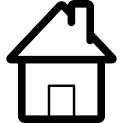 Via del Giardino, 20 – 00166 RomaPIANO INDIVIDUALE PENSIONISITCO DI TIPO ASSICURATIVO – FONDO PENSIONE (PIP)PIANO INDIVIDUALE PENSIONISITCO DI TIPO ASSICURATIVO – FONDO PENSIONE (PIP)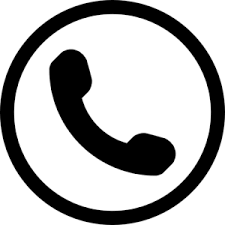 +39 1234587;   +39 1234567UNO ASSICURAZIONI SPA (GRUPPO LUNGAVITA)Iscritto all’Albo tenuto dalla COVIP con il n. *** UNO ASSICURAZIONI SPA (GRUPPO LUNGAVITA)Iscritto all’Albo tenuto dalla COVIP con il n. *** 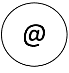 infoiris@unoassicurazioni.itinfo@pec.iris.itIstituito in ItaliaIstituito in Italia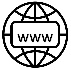 www.unoassicurazioni.itQuale è l’obiettivoQuale è l’obiettivoQuale è l’obiettivoIRIS è un PIP finalizzato all’erogazione di una pensione complementare, ai sensi del decreto legislativo 5 dicembre 2005, n. 252.IRIS è vigilato dalla Commissione di vigilanza sui fondi pensione (COVIP).Come funzionaCome funzionaCome funzionaIRIS opera in regime di contribuzione definita: l’importo della tua pensione complementare è determinato dai contributi che versi e dai rendimenti della gestione. Tieni presente che i rendimenti sono soggetti a oscillazioni e l’andamento passato non è necessariamente indicativo di quello futuro. Valuta i risultati in un’ottica di lungo periodo.Come contribuireCome contribuireCome contribuireIRIS è rivolto a tutti coloro che intendono realizzare un piano di previdenza complementare su base individuale. Se aderisci a IRIS la misura e la periodicità della contribuzione sono scelte da te e, se sei un lavoratore dipendente, puoi contribuire anche versando il TFR maturando. In questo caso il versamento avviene per il tramite del tuo datore di lavoro.Quali prestazioni puoi ottenereQuali prestazioni puoi ottenereRENDITA e/o CAPITALE ‒ (fino a un massimo del 50%) al momento del pensionamento;ANTICIPAZIONI ‒ (fino al 75%) per malattia, in ogni momento; (fino al 75%) per acquisto/ristrutturazione prima casa, dopo 8 anni; (fino al 30%) per altre cause, dopo 8 anni;RISCATTO PARZIALE/TOTALE ‒ per perdita requisiti, invalidità, inoccupazione, mobilità, cassa integrazione, decesso ‒ secondo le condizioni previste nel Regolamento;RENDITA INTEGRATIVA TEMPORANEA ANTICIPATA (RITA).RENDITA e/o CAPITALE ‒ (fino a un massimo del 50%) al momento del pensionamento;ANTICIPAZIONI ‒ (fino al 75%) per malattia, in ogni momento; (fino al 75%) per acquisto/ristrutturazione prima casa, dopo 8 anni; (fino al 30%) per altre cause, dopo 8 anni;RISCATTO PARZIALE/TOTALE ‒ per perdita requisiti, invalidità, inoccupazione, mobilità, cassa integrazione, decesso ‒ secondo le condizioni previste nel Regolamento;RENDITA INTEGRATIVA TEMPORANEA ANTICIPATA (RITA).TrasferimentoTrasferimentoTrasferimentoPuoi trasferire la tua posizione ad altra forma pensionistica complementare dopo 2 anni (in ogni momento per perdita dei requisiti di partecipazione, in caso di modifiche peggiorative/sostanziali).I benefici fiscaliI benefici fiscaliI benefici fiscaliSe partecipi a una forma pensionistica complementare benefici di un trattamento fiscale di favore sui contributi versati, sui rendimenti conseguiti e sulle prestazioni percepite.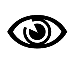 Consulta la Sezione ‘Dove trovare ulteriori informazioni’ per capire come approfondire tali aspetti.Consulta la Sezione ‘Dove trovare ulteriori informazioni’ per capire come approfondire tali aspetti.Consulta la Sezione ‘Dove trovare ulteriori informazioni’ per capire come approfondire tali aspetti.DENOMINAZIONEDENOMINAZIONETIPOLOGIASostenibilità(*)ALTRE CARATTERISTICHEEurouno (Gestione separata)Eurouno (Gestione separata)garantitoNOIris Prudente (fondo interno)Iris Prudente (fondo interno)obbligazionario mistoNOComparto di default in caso di RITAIris Equilibrato (fondo interno)Iris Equilibrato (fondo interno)bilanciatoSIOmega CrescitaOmega CrescitaazionarioSICombinazione Conservativacomposizione: 75% Eurouno; 20% Iris Prudente; 5% Iris Azionariocomposizione: 75% Eurouno; 20% Iris Prudente; 5% Iris Azionariocomposizione: 75% Eurouno; 20% Iris Prudente; 5% Iris Azionariocomposizione: 75% Eurouno; 20% Iris Prudente; 5% Iris AzionarioCombinazione Bilanciatacomposizione: 60% Iris Prudente; 40% Iris Azionario)composizione: 60% Iris Prudente; 40% Iris Azionario)composizione: 60% Iris Prudente; 40% Iris Azionario)composizione: 60% Iris Prudente; 40% Iris Azionario)(*) Comparti caratterizzati da una politica di investimento che promuove caratteristiche ambientali o sociali o ha come obiettivo investimenti sostenibili.(*) Comparti caratterizzati da una politica di investimento che promuove caratteristiche ambientali o sociali o ha come obiettivo investimenti sostenibili.(*) Comparti caratterizzati da una politica di investimento che promuove caratteristiche ambientali o sociali o ha come obiettivo investimenti sostenibili.(*) Comparti caratterizzati da una politica di investimento che promuove caratteristiche ambientali o sociali o ha come obiettivo investimenti sostenibili.(*) Comparti caratterizzati da una politica di investimento che promuove caratteristiche ambientali o sociali o ha come obiettivo investimenti sostenibili.Puoi trovare ulteriori informazioni sulle caratteristiche dei comparti di IRIS nella SCHEDA ‘Le opzioni di investimento’ (Parte II ‘LE INFORMAZIONI INTEGRATIVE’), che puoi acquisire dall’area pubblica del sito web (www.unoassicurazioni.it). Ulteriori informazioni sulla sostenibilità sono reperibili nell’Appendice “Informativa sulla sostenibilità”.Sostenibilità:NO, non ne tiene contoSI, promuove CARATTERISTICHE AMBIENTALI O SOCIALISI, ha OBIETTIVI DI SOSTENIBILITA’Rendimento netto medio annuo composto (valori percentuali)Composizione del portafoglio al 31.12.aaaaIl rendimento riflette gli oneri gravanti sul patrimonio del comparto e non contabilizzati nell’andamento del benchmark.Sostenibilità:NO, non ne tiene contoSI, promuove CARATTERISTICHE AMBIENTALI O SOCIALISI, ha OBIETTIVI DI SOSTENIBILITA’Rendimento netto medio annuo composto (valori percentuali)Composizione del portafoglio al 31.12.aaaaSostenibilità:NO, non ne tiene contoSI, promuove CARATTERISTICHE AMBIENTALI O SOCIALISI, ha OBIETTIVI DI SOSTENIBILITA’Rendimento netto medio annuo composto (valori percentuali)Composizione del portafoglio al 31.12.aaaaSostenibilità:NO, non ne tiene contoSI, promuove CARATTERISTICHE AMBIENTALI O SOCIALISI, ha OBIETTIVI DI SOSTENIBILITA’Rendimento netto medio annuo composto (valori percentuali)Composizione del portafoglio al 31.12.aaaaversam.inizialeannuoversam.inizialeannuoetàall’iscr.anni di versam.EurounoEurounoIris PrudenteIris PrudenteIris EquilibratoIris EquilibratoIris AzionarioIris AzionarioIris AzionarioIris Azionarioversam.inizialeannuoversam.inizialeannuoetàall’iscr.anni di versam.posizionefinalerenditaannuaposizionefinalerenditaannuaposizionefinalerenditaannuaposizionefinalerenditaannuarenditaannuarenditaannua€ 2.500€ 2.5003037€ ****€ ****€ ****€ ****€ ****€ ****€ ****€ ****€ ****€ ****€ 2.500€ 2.5004027€ ****€ ****€ ****€ ****€ ****€ ****€ ****€ ****€ ****€ ****€ 5.000€ 5.0003037€ ****€ ****€ ****€ ****€ ****€ ****€ ****€ ****€ ****€ ****€ 5.000€ 5.0004027€ ****€ ****€ ****€ ****€ ****€ ****€ ****€ ****€ ****€ **** (1) Gli importi sono al lordo della fiscalità e sono espressi in termini reali. Il valore della rata di rendita fa riferimento a una rendita vitalizia immediata a un’età di pensionamento pari a 67 anni. (1) Gli importi sono al lordo della fiscalità e sono espressi in termini reali. Il valore della rata di rendita fa riferimento a una rendita vitalizia immediata a un’età di pensionamento pari a 67 anni. (1) Gli importi sono al lordo della fiscalità e sono espressi in termini reali. Il valore della rata di rendita fa riferimento a una rendita vitalizia immediata a un’età di pensionamento pari a 67 anni. (1) Gli importi sono al lordo della fiscalità e sono espressi in termini reali. Il valore della rata di rendita fa riferimento a una rendita vitalizia immediata a un’età di pensionamento pari a 67 anni. (1) Gli importi sono al lordo della fiscalità e sono espressi in termini reali. Il valore della rata di rendita fa riferimento a una rendita vitalizia immediata a un’età di pensionamento pari a 67 anni. (1) Gli importi sono al lordo della fiscalità e sono espressi in termini reali. Il valore della rata di rendita fa riferimento a una rendita vitalizia immediata a un’età di pensionamento pari a 67 anni. (1) Gli importi sono al lordo della fiscalità e sono espressi in termini reali. Il valore della rata di rendita fa riferimento a una rendita vitalizia immediata a un’età di pensionamento pari a 67 anni. (1) Gli importi sono al lordo della fiscalità e sono espressi in termini reali. Il valore della rata di rendita fa riferimento a una rendita vitalizia immediata a un’età di pensionamento pari a 67 anni. (1) Gli importi sono al lordo della fiscalità e sono espressi in termini reali. Il valore della rata di rendita fa riferimento a una rendita vitalizia immediata a un’età di pensionamento pari a 67 anni. (1) Gli importi sono al lordo della fiscalità e sono espressi in termini reali. Il valore della rata di rendita fa riferimento a una rendita vitalizia immediata a un’età di pensionamento pari a 67 anni. (1) Gli importi sono al lordo della fiscalità e sono espressi in termini reali. Il valore della rata di rendita fa riferimento a una rendita vitalizia immediata a un’età di pensionamento pari a 67 anni. (1) Gli importi sono al lordo della fiscalità e sono espressi in termini reali. Il valore della rata di rendita fa riferimento a una rendita vitalizia immediata a un’età di pensionamento pari a 67 anni. (1) Gli importi sono al lordo della fiscalità e sono espressi in termini reali. Il valore della rata di rendita fa riferimento a una rendita vitalizia immediata a un’età di pensionamento pari a 67 anni.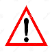 AVVERTENZA: Gli importi sopra riportati sono proiezioni fondate su ipotesi di calcolo definite dalla COVIP e potrebbero risultare differenti da quelli effettivamente maturati al momento del pensionamento. Le indicazioni fornite non impegnano pertanto in alcun modo né UNO ASSICURAZIONI né la COVIP. Tieni inoltre in considerazione che la posizione individuale è soggetta a variazioni in conseguenza della variabilità dei rendimenti effettivamente conseguiti dalla gestione e che le prestazioni pensionistiche sono soggette a tassazione.AVVERTENZA: Gli importi sopra riportati sono proiezioni fondate su ipotesi di calcolo definite dalla COVIP e potrebbero risultare differenti da quelli effettivamente maturati al momento del pensionamento. Le indicazioni fornite non impegnano pertanto in alcun modo né UNO ASSICURAZIONI né la COVIP. Tieni inoltre in considerazione che la posizione individuale è soggetta a variazioni in conseguenza della variabilità dei rendimenti effettivamente conseguiti dalla gestione e che le prestazioni pensionistiche sono soggette a tassazione.AVVERTENZA: Gli importi sopra riportati sono proiezioni fondate su ipotesi di calcolo definite dalla COVIP e potrebbero risultare differenti da quelli effettivamente maturati al momento del pensionamento. Le indicazioni fornite non impegnano pertanto in alcun modo né UNO ASSICURAZIONI né la COVIP. Tieni inoltre in considerazione che la posizione individuale è soggetta a variazioni in conseguenza della variabilità dei rendimenti effettivamente conseguiti dalla gestione e che le prestazioni pensionistiche sono soggette a tassazione.AVVERTENZA: Gli importi sopra riportati sono proiezioni fondate su ipotesi di calcolo definite dalla COVIP e potrebbero risultare differenti da quelli effettivamente maturati al momento del pensionamento. Le indicazioni fornite non impegnano pertanto in alcun modo né UNO ASSICURAZIONI né la COVIP. Tieni inoltre in considerazione che la posizione individuale è soggetta a variazioni in conseguenza della variabilità dei rendimenti effettivamente conseguiti dalla gestione e che le prestazioni pensionistiche sono soggette a tassazione.AVVERTENZA: Gli importi sopra riportati sono proiezioni fondate su ipotesi di calcolo definite dalla COVIP e potrebbero risultare differenti da quelli effettivamente maturati al momento del pensionamento. Le indicazioni fornite non impegnano pertanto in alcun modo né UNO ASSICURAZIONI né la COVIP. Tieni inoltre in considerazione che la posizione individuale è soggetta a variazioni in conseguenza della variabilità dei rendimenti effettivamente conseguiti dalla gestione e che le prestazioni pensionistiche sono soggette a tassazione.AVVERTENZA: Gli importi sopra riportati sono proiezioni fondate su ipotesi di calcolo definite dalla COVIP e potrebbero risultare differenti da quelli effettivamente maturati al momento del pensionamento. Le indicazioni fornite non impegnano pertanto in alcun modo né UNO ASSICURAZIONI né la COVIP. Tieni inoltre in considerazione che la posizione individuale è soggetta a variazioni in conseguenza della variabilità dei rendimenti effettivamente conseguiti dalla gestione e che le prestazioni pensionistiche sono soggette a tassazione.AVVERTENZA: Gli importi sopra riportati sono proiezioni fondate su ipotesi di calcolo definite dalla COVIP e potrebbero risultare differenti da quelli effettivamente maturati al momento del pensionamento. Le indicazioni fornite non impegnano pertanto in alcun modo né UNO ASSICURAZIONI né la COVIP. Tieni inoltre in considerazione che la posizione individuale è soggetta a variazioni in conseguenza della variabilità dei rendimenti effettivamente conseguiti dalla gestione e che le prestazioni pensionistiche sono soggette a tassazione.AVVERTENZA: Gli importi sopra riportati sono proiezioni fondate su ipotesi di calcolo definite dalla COVIP e potrebbero risultare differenti da quelli effettivamente maturati al momento del pensionamento. Le indicazioni fornite non impegnano pertanto in alcun modo né UNO ASSICURAZIONI né la COVIP. Tieni inoltre in considerazione che la posizione individuale è soggetta a variazioni in conseguenza della variabilità dei rendimenti effettivamente conseguiti dalla gestione e che le prestazioni pensionistiche sono soggette a tassazione.AVVERTENZA: Gli importi sopra riportati sono proiezioni fondate su ipotesi di calcolo definite dalla COVIP e potrebbero risultare differenti da quelli effettivamente maturati al momento del pensionamento. Le indicazioni fornite non impegnano pertanto in alcun modo né UNO ASSICURAZIONI né la COVIP. Tieni inoltre in considerazione che la posizione individuale è soggetta a variazioni in conseguenza della variabilità dei rendimenti effettivamente conseguiti dalla gestione e che le prestazioni pensionistiche sono soggette a tassazione.AVVERTENZA: Gli importi sopra riportati sono proiezioni fondate su ipotesi di calcolo definite dalla COVIP e potrebbero risultare differenti da quelli effettivamente maturati al momento del pensionamento. Le indicazioni fornite non impegnano pertanto in alcun modo né UNO ASSICURAZIONI né la COVIP. Tieni inoltre in considerazione che la posizione individuale è soggetta a variazioni in conseguenza della variabilità dei rendimenti effettivamente conseguiti dalla gestione e che le prestazioni pensionistiche sono soggette a tassazione.AVVERTENZA: Gli importi sopra riportati sono proiezioni fondate su ipotesi di calcolo definite dalla COVIP e potrebbero risultare differenti da quelli effettivamente maturati al momento del pensionamento. Le indicazioni fornite non impegnano pertanto in alcun modo né UNO ASSICURAZIONI né la COVIP. Tieni inoltre in considerazione che la posizione individuale è soggetta a variazioni in conseguenza della variabilità dei rendimenti effettivamente conseguiti dalla gestione e che le prestazioni pensionistiche sono soggette a tassazione.Trovi informazioni sulla metodologia e le ipotesi utilizzate al seguente indirizzo [inserire link]. Sul sito web (www.unoassicurazioni.it) puoi inoltre realizzare simulazioni personalizzate della tua pensione complementare futura.Trovi informazioni sulla metodologia e le ipotesi utilizzate al seguente indirizzo [inserire link]. Sul sito web (www.unoassicurazioni.it) puoi inoltre realizzare simulazioni personalizzate della tua pensione complementare futura.Trovi informazioni sulla metodologia e le ipotesi utilizzate al seguente indirizzo [inserire link]. Sul sito web (www.unoassicurazioni.it) puoi inoltre realizzare simulazioni personalizzate della tua pensione complementare futura.Trovi informazioni sulla metodologia e le ipotesi utilizzate al seguente indirizzo [inserire link]. Sul sito web (www.unoassicurazioni.it) puoi inoltre realizzare simulazioni personalizzate della tua pensione complementare futura.Trovi informazioni sulla metodologia e le ipotesi utilizzate al seguente indirizzo [inserire link]. Sul sito web (www.unoassicurazioni.it) puoi inoltre realizzare simulazioni personalizzate della tua pensione complementare futura.Trovi informazioni sulla metodologia e le ipotesi utilizzate al seguente indirizzo [inserire link]. Sul sito web (www.unoassicurazioni.it) puoi inoltre realizzare simulazioni personalizzate della tua pensione complementare futura.Trovi informazioni sulla metodologia e le ipotesi utilizzate al seguente indirizzo [inserire link]. Sul sito web (www.unoassicurazioni.it) puoi inoltre realizzare simulazioni personalizzate della tua pensione complementare futura.Trovi informazioni sulla metodologia e le ipotesi utilizzate al seguente indirizzo [inserire link]. Sul sito web (www.unoassicurazioni.it) puoi inoltre realizzare simulazioni personalizzate della tua pensione complementare futura.Trovi informazioni sulla metodologia e le ipotesi utilizzate al seguente indirizzo [inserire link]. Sul sito web (www.unoassicurazioni.it) puoi inoltre realizzare simulazioni personalizzate della tua pensione complementare futura.Trovi informazioni sulla metodologia e le ipotesi utilizzate al seguente indirizzo [inserire link]. Sul sito web (www.unoassicurazioni.it) puoi inoltre realizzare simulazioni personalizzate della tua pensione complementare futura.Trovi informazioni sulla metodologia e le ipotesi utilizzate al seguente indirizzo [inserire link]. Sul sito web (www.unoassicurazioni.it) puoi inoltre realizzare simulazioni personalizzate della tua pensione complementare futura.Se non hai ricevuto risposta entro 45 giorni o ritieni che la risposta sia insoddisfacente puoi inviare un esposto alla COVIP. Consulta la Guida pratica alla trasmissione degli esposti alla COVIP (www.covip.it).Tutti questi documenti possono essere acquisiti dall’area pubblica del sito web (www.unoassicurazioni.it). È inoltre disponibile, sul sito web della COVIP (www.covip.it), la Guida introduttiva alla previdenza complementare.IRISVia del Giardino, 20 – 00166 RomaPIANO INDIVIDUALE PENSIONISITCO DI TIPO ASSICURATIVO – FONDO PENSIONE (PIP)PIANO INDIVIDUALE PENSIONISITCO DI TIPO ASSICURATIVO – FONDO PENSIONE (PIP)+39 1234587;   +39 1234567UNO ASSICURAZIONI SPA (GRUPPO LUNGAVITA)Iscritto all’Albo tenuto dalla COVIP con il n. *** UNO ASSICURAZIONI SPA (GRUPPO LUNGAVITA)Iscritto all’Albo tenuto dalla COVIP con il n. *** infoiris@unoassicurazioni.itinfo@pec.iris.itIstituito in ItaliaIstituito in Italiawww.unoassicurazioni.itTipologia di costoTipologia di costoImporto e caratteristicheImporto e caratteristicheSpese di adesione non previstenon previstenon previsteSpese da sostenere durante la fase di accumulo: Spese da sostenere durante la fase di accumulo: Spese da sostenere durante la fase di accumulo: Spese da sostenere durante la fase di accumulo: Direttamente a carico dell’aderente non previstenon previstenon previsteIndirettamente a carico dell’aderente (prelevate trimestralmente con calcolo mensile dei ratei)(1):Indirettamente a carico dell’aderente (prelevate trimestralmente con calcolo mensile dei ratei)(1):Indirettamente a carico dell’aderente (prelevate trimestralmente con calcolo mensile dei ratei)(1):Indirettamente a carico dell’aderente (prelevate trimestralmente con calcolo mensile dei ratei)(1):Eurouno1,50% trattenuto dal rendimento annuo di Eurouno1,50% trattenuto dal rendimento annuo di Eurouno1,50% trattenuto dal rendimento annuo di EurounoIris Prudente2,00% del patrimonio su base annua2,00% del patrimonio su base annua2,00% del patrimonio su base annuaIris Equilibrato2,30% del patrimonio su base annua2,30% del patrimonio su base annua2,30% del patrimonio su base annuaIris Azionario2,50% del patrimonio su base annua2,50% del patrimonio su base annua2,50% del patrimonio su base annuaSpese per l’esercizio di prerogative individuali (prelevate dalla posizione individuale al momento dell’operazione):Spese per l’esercizio di prerogative individuali (prelevate dalla posizione individuale al momento dell’operazione):Spese per l’esercizio di prerogative individuali (prelevate dalla posizione individuale al momento dell’operazione):Spese per l’esercizio di prerogative individuali (prelevate dalla posizione individuale al momento dell’operazione):Anticipazionenon previstenon previstenon previsteTrasferimento€ 50€ 50€ 50Riscattonon previstenon previstenon previsteRiallocazione della posizione individuale € 50€ 50€ 50Riallocazione del flusso contributivo€ 50€ 50€ 50Rendita integrativa temporanea anticipata (RITA)€ 2 (su ciascuna rata erogata)€ 2 (su ciascuna rata erogata)€ 2 (su ciascuna rata erogata)Spese e premi per prestazioni accessorieSpese e premi per prestazioni accessorieSpese e premi per prestazioni accessorie***(1) Oltre alle commissioni indicate, sul patrimonio dei comparti possono gravare le seguenti altre spese: spese legali e giudiziarie, imposte e tasse, oneri di negoziazione, contributo di vigilanza, compenso del Responsabile del fondo, per la parte di competenza del comparto.(1) Oltre alle commissioni indicate, sul patrimonio dei comparti possono gravare le seguenti altre spese: spese legali e giudiziarie, imposte e tasse, oneri di negoziazione, contributo di vigilanza, compenso del Responsabile del fondo, per la parte di competenza del comparto.(1) Oltre alle commissioni indicate, sul patrimonio dei comparti possono gravare le seguenti altre spese: spese legali e giudiziarie, imposte e tasse, oneri di negoziazione, contributo di vigilanza, compenso del Responsabile del fondo, per la parte di competenza del comparto.(1) Oltre alle commissioni indicate, sul patrimonio dei comparti possono gravare le seguenti altre spese: spese legali e giudiziarie, imposte e tasse, oneri di negoziazione, contributo di vigilanza, compenso del Responsabile del fondo, per la parte di competenza del comparto.Per saperne di più, consulta il riquadro ‘L’indicatore sintetico dei costi’ della Guida introduttiva alla previdenza complementare, disponibile sul sito web della COVIP (www.covip.it).AVVERTENZA: É importante prestare attenzione all’ISC che caratterizza ciascun comparto. Un ISC del 2% invece che dell’1% può ridurre il capitale accumulato dopo 35 anni di partecipazione di circa il 18% (ad esempio, lo riduce da 100.000 euro a 82.000 euro).CompartiAnni di permanenzaAnni di permanenzaAnni di permanenzaAnni di permanenzaComparti2 anni5 anni10 anni35 anniEurouno2,18%1,65%1,56%1,52%Iris Prudente2,69%2,16%2,07%2,03%Iris Equilibrato3,00%2,47%2,37%2,34%Iris Azionario3,21%2,67%2,58%2,54%AVVERTENZA: Per condizioni differenti rispetto a quelle considerate, ovvero nei casi in cui non si verifichino le ipotesi previste, tale Indicatore ha una valenza meramente orientativa.La COVIP mette a disposizione sul proprio sito il Comparatore dei costi delle forme pensionistiche complementari per valutarne l’onerosità (www.covip.it).Per saperne di più, consulta il Documento sulle rendite, disponibile sul sito web (www.unoassicurazioni.it).IRISVia del Giardino, 20 – 00166 RomaPIANO INDIVIDUALE PENSIONISITCO DI TIPO ASSICURATIVO – FONDO PENSIONE (PIP)PIANO INDIVIDUALE PENSIONISITCO DI TIPO ASSICURATIVO – FONDO PENSIONE (PIP)+39 1234587;   +39 1234567UNO ASSICURAZIONI SPA (GRUPPO LUNGAVITA)Iscritto all’Albo tenuto dalla COVIP con il n. *** UNO ASSICURAZIONI SPA (GRUPPO LUNGAVITA)Iscritto all’Albo tenuto dalla COVIP con il n. *** infoiris@unoassicurazioni.itinfo@pec.iris.itIstituito in ItaliaIstituito in Italiawww.unoassicurazioni.itTutti questi documenti sono nell’area pubblica del sito web (www.unoassicurazioni.it).È inoltre disponibile, sul sito web della COVIP (www.covip.it), la Guida introduttiva alla previdenza complementare.AVVERTENZA: Le caratteristiche della garanzia offerta possono variare nel tempo. Qualora vengano previste condizioni diverse dalle attuali, la società comunicherà agli aderenti interessati gli effetti conseguenti.Consulta l’Appendice ‘Informativa sulla sostenibilità’ per approfondire tali aspetti.Consulta l’Appendice ‘Informativa sulla sostenibilità’ per approfondire tali aspetti.Consulta l’Appendice ‘Informativa sulla sostenibilità’ per approfondire tali aspetti.Consulta l’Appendice ‘Informativa sulla sostenibilità’ per approfondire tali aspetti.Data di avvio dell’operatività del comparto: 	gg/mm/aaaaPatrimonio netto al 31.12.aaaa (in euro):	******Obbligazionario (Titoli di debito)	100%Obbligazionario (Titoli di debito)	100%Obbligazionario (Titoli di debito)	100%Obbligazionario (Titoli di debito)	100%Titoli di Stato                                                                                                  85%Titoli di Stato                                                                                                  85%Titoli corporate         10%(tutti quotati o investment grade)OICR(1)  5%Emittenti Governativi                                                 75%Sovranaz.    10%Titoli corporate         10%(tutti quotati o investment grade)OICR(1)  5%Tav. 2 – Investimenti per area geograficaTav. 3 – Altre informazioni rilevantiAVVERTENZA: I rendimenti passati non sono necessariamente indicativi di quelli futuri. Nel valutarli prendi a riferimento orizzonti temporali ampi.aaaaaaaaaaaaOneri di gestione finanziaria: per rendimento non retrocesso agli aderenti*********Altri oneri gravanti sul patrimonio*********TOTALE PARZIALE *********Oneri direttamente a carico degli aderenti*********TOTALE GENERALE*********AVVERTENZA: Il TER esprime un dato medio del comparto e non è pertanto rappresentativo dell’incidenza dei costi sulla posizione individuale del singolo aderente.Data di avvio dell’operatività del comparto:	gg/mm/aaaaPatrimonio netto al 31.12.aaaa (in euro):	******Tav. 2 – Investimenti per area geograficaTav. 3 – Altre informazioni rilevantiAVVERTENZA: I rendimenti passati non sono necessariamente indicativi di quelli futuri. Nel valutarli prendi a riferimento orizzonti temporali ampi.aaaaaaaaaaaaOneri di gestione finanziaria*********-   di cui per commissioni di gestione finanziaria*********-   di cui per commissioni di incentivo*********Altri oneri gravanti sul patrimonio*********TOTALE PARZIALE*********Oneri direttamente a carico degli aderenti*********TOTALE GENERALE*********AVVERTENZA: Il TER esprime un dato medio del comparto e non è pertanto rappresentativo dell’incidenza dei costi sulla posizione individuale del singolo aderente.Data di avvio dell’operatività del comparto: 	gg/mm/aaaaPatrimonio netto al 31.12.aaaa (in euro):	******Tav. 2 – Investimenti per area geograficaTav. 3 – Altre informazioni rilevantiAVVERTENZA: I rendimenti passati non sono necessariamente indicativi di quelli futuri. Nel valutarli prendi a riferimento orizzonti temporali ampi.aaaaaaaaaaaaOneri di gestione finanziaria*********-   di cui per commissioni di gestione finanziaria*********-   di cui per commissioni di incentivo*********Altri oneri gravanti sul patrimonio*********TOTALE PARZIALE*********Oneri direttamente a carico degli aderenti*********TOTALE GENERALE*********AVVERTENZA: Il TER esprime un dato medio del comparto e non è pertanto rappresentativo dell’incidenza dei costi sulla posizione individuale del singolo aderente.Data di avvio dell’operatività del comparto: 	gg/mm/aaaaPatrimonio netto al 31.12.aaaa (in euro):	******Tav. 2 – Investimenti per area geograficaTav. 3 – Altre informazioni rilevantiAVVERTENZA: I rendimenti passati non sono necessariamente indicativi di quelli futuri. Nel valutarli prendi a riferimento orizzonti temporali ampi.aaaaaaaaaaaaOneri di gestione finanziaria*********-   di cui per commissioni di gestione finanziaria*********-   di cui per commissioni di incentivo*********Altri oneri gravanti sul patrimonio*********TOTALE PARZIALE*********Oneri direttamente a carico degli aderenti*********TOTALE GENERALE*********AVVERTENZA: Il TER esprime un dato medio del comparto e non è pertanto rappresentativo dell’incidenza dei costi sulla posizione individuale del singolo aderente.IRISVia del Giardino, 20 – 00166 RomaPIANO INDIVIDUALE PENSIONISITCO DI TIPO ASSICURATIVO – FONDO PENSIONE (PIP)PIANO INDIVIDUALE PENSIONISITCO DI TIPO ASSICURATIVO – FONDO PENSIONE (PIP)+39 1234587;   +39 1234567UNO ASSICURAZIONI SPA (GRUPPO LUNGAVITA)Iscritto all’Albo tenuto dalla COVIP con il n. *** UNO ASSICURAZIONI SPA (GRUPPO LUNGAVITA)Iscritto all’Albo tenuto dalla COVIP con il n. *** infoiris@unoassicurazioni.itinfo@pec.iris.itIstituito in ItaliaIstituito in Italiawww.unoassicurazioni.itMario Rossi (Presidente)Nato a Roma, il 12.02.1956, designato dalle aziende Fabio Bianchi (Vice Presidente)******************************Guido Verdi (Presidente)Nato a Roma, il 12.02.1956, eletto dai lavoratoriGianni Neri (Vice Presidente)************************************ (membro supplente)************ ******